طبيعة الخلايا الالكتروكيميائية:• هناك بعض التفاعلات الكيمائية تنتج تيارا كهربائيا ، كما ان التيار الكهربائي ينتج تفاعلات كيميائية لوجود علاقه بينهما.• اثبت العالم ‍ (أليساندرو فولتا ان التيار الكهربائي ينتج من ربط جسمين معدنيين مختلفين بجسم موصل )الكيمياء الكهربائية: هي فرع من فروع الكيمياء الفيزيائية الذي يهتم بدارسة التفاعلات الكيميائية التي تنتج او تمتص تيارا كهربائيا     تنقسم التفاعلات الكيميائية الى نوعين:اهمية العمليات الالكتروكيميائية:تدخل في عملية استخلاص الفلزات من خاماتها الطلاء بالكهرباء : مثل طلاء الأدوات المنزلية وقطع السيارات لحمايتها من التاكل والصدى تمدنا بالطاقه اللازمة للكثير من تفاعلات الاكسده والاختزال️صناعة أجهزة حديثه لعمل الابحاثزالطبية الحيوية وتحليل التلوث تفاعلات الاكسده والاختزال :هي التفاعلات يحدث فيها انتقال الكترونات من احد المتفاعلات الى اخر مثال :تفاعل الاكسده والاختزال بين ذرات الخارصين Zn وكاتيونات النحاس Cu+2عند غمر صفيحه من الخارصين Zn  في محلول مائي من كبريتات النحاس (ازرق اللون):• تتكون طبقه بنية اللون على سطح شريحة الخارصين • يبهت لون المحلول الأزرق تدريجيا الى ان بختفي كليا بعد بضع ساعات • يتاكل سطع شريحة الخارصين من التجربه السابقة نستنتج حدوث التفاعلات التالية :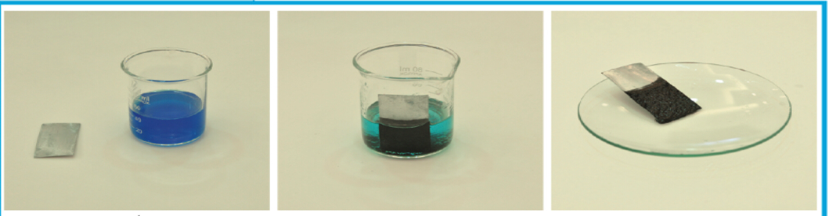 Zn ➡️ Zn (+2) + 2e-  (تفاعل الاكسده)+Cu(+2) + 2e- ➡️ Cu (تفاعل اختزال )________________________ عند جمع المعادلتين نحذف الالكترونات ونحصل على معادلة التفاعل الكلي :Cu(+2) + Zn ➡️ Zn(+2) + Cuنستنتج ان :تفاعل الاكسده : هي عملية تنتج عنها فقد الكترونات ويصاحبها زياده في عدد تأكسد {Na} ➡️ (Na+) + 1e{Fe+2} ➡️ (Fe+3) +  1eوتسمى المادة التي حدث اها عملية اكسدة بـ العامل المختزل : هي مادة تفقد الكترونات وسيزداد عدد تأكسدها اما عملية الاختزال: هي عملية ينتج عنها اكتساب الكترونات ويصاحبها نقص قي عدد التأكسد{Cl2} + (2e-) ➡️ (2cl-){Fe+3} + (1e-) ➡️ (Fe+2) وتسمى المادة التي حدث لها عملية اختزال بـعامل المؤكسد : وهي مادة تكتسب الكترونات وينقص عدد تأكسدها{عمليتا الاكسدة والاختزال عمليتان متلازمتان تحدثان في وقت واحد في تفاعل واحد }اعداد الطالبه : هاجر العنزي الصف : 11 علمي 2تفاعلات الاكسده والاختزالتفاعلات الاحلال والمزدوجالتعريف هي تفاعلات يحدث فيها انتقال الكترونات من احد المتفاعلات الى الاخرهي تفاعلات لا يحدث فيها انتقال الكترونات امثله • تفاعلات الاحلال المفرد•تفاعلات التحلل• تفاعلات الاحتراق• تفاعلات الترسيب• تعادل الاحماض والقواعد 